МБДОУ Великооктябрьский детский сад «Белочка»
Фировский район Тверская область
Воспитатель: Кохова Екатерина Алексеевна Контактные данные: kokhova1987@mail.ruИгровой проект сюжетно-ролевой игры.Тип проекта: познавательный, групповой, игровойСроки реализации: двухдневный.Участники проекта: дети, педагоги.Актуальность проектаИгра как основной вид деятельность детей дошкольного возраста является ведущим средством их воспитания. Именно в игре у дошкольников формируются личностные образования, необходимые для дальнейшего школьного обучения. Сюжетно-ролевые игры позволяют развивать творческие способности детей, их фантазию и артистизм, учат вживаться в образ того или иного персонажа, играть определенную роль, успешно развиваются личность ребенка, его интеллект, воля, воображение и общительность, но самое главное, эта деятельность порождает стремление к самореализации, самовыражению. Проигрывая различные жизненные ситуации, дети учатся идти на компромисс, избегать конфликтных ситуаций, поддерживать дружелюбную атмосферу. Кроме того, игра является надежным диагностическим средством психического развития детей. Игра — подлинная социальная практика ребенка, его реальная жизнь в обществе сверстников.Цель: сформировать у детей умение играть в сюжетно-ролевые игры.Задачи:- развивать и обогащать сюжет игр;- развивать творческое воображение, способность совместно развивать игру, согласовывая собственный игровой замысел с замыслами сверстников;- развивать инициативу, организаторские способности, подводить к самостоятельному созданию игровых замыслов;- формировать умение договариваться, планировать, обсуждать действия всех играющих. Закреплять знания детей о правилах поведения за столом и в общественных местах;- формировать умение детей готовить обстановку для игры, подбирать предметы-заместители и атрибуты;- воспитывать уважительное отношение к людям разных профессий;Ожидаемый результат:- Получение знаний о профессиях.- Формирование коммуникативных навыков.- Появление умения слушать партнеров, соединять их замыслы со своими.- Комментирование игровых действий и действий партнеров. Конспект организации сюжетно-ролевых игр. Цель: сформировать у детей умение играть в сюжетно-ролевые игры: « Семья», «Магазин», «Больница» , «Парикмахерская»,»Аптека», «Детское кафе».Задачи:- развивать и обогащать сюжеты игр;- развивать творческое воображение, способность совместно развивать игру, согласовывая собственный игровой замысел с замыслами сверстников;- развивать инициативу, организаторские способности, подводить к самостоятельному созданию игровых замыслов;- формировать умение договариваться, планировать, обсуждать действия всех играющих. Закреплять знания детей о правилах поведения за столом и в общественных местах;- формировать умение детей готовить обстановку для игры, подбирать предметы-заместители и атрибуты;- воспитывать уважительное отношение к людям разных профессий.Заключение:- Что мы сегодня делали? (ответы детей)- Хорошо играли? (ответы детей)- Что больше всего понравилось, а что не очень?Похвалить детей, которые отличились. Сказать детям, что все постарались, молодцы. Если были какие-либо недочеты – указать ребенку, в чем ему следует потренироваться. Попросить убрать все атрибуты для игры на свои места.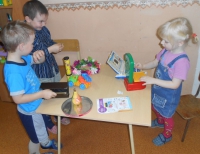 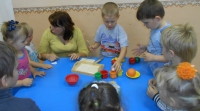 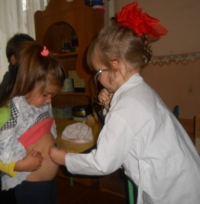 